З метою захисту населення від необгрунтованого підвищення комунальних тарифів та цін на енергоносії, керуючись статтею 25 Закону України «Про місцеве самоврядування в Україні», Сумська міська радаВИРІШИЛА:Затвердити звернення до Президента України, Кабінету Міністрів України, Верховної Ради України щодо необгрунтованого підвищення комунальних тарифів та цін на енергоносії (додаток).Доручити Сумському міському голові (Лисенко О.М.) невідкладно направити рішення до Президента України, Кабінету Міністрів України, Верховної Ради України.Організацію виконання даного рішення покласти на заступника міського голови згідно з розподілу обов’язків.Сумський міський голова					Олександр ЛИСЕНКОВиконавець: Акпєров В.В.Ми, депутати Сумської міської ради, які представляють інтереси Сумської міської громади, глибоко обурені ситуацією щодо чергового необгрунтованого підвищення комунальних тарифів та цін на енергоносії для населення. Після тривалого карантину внаслідок коронавірусної інфекції, введення обтяжуючих нормативних актів для малого та середнього бізнесу, зростання рівня безробіття, падіння економічних показників в усіх сферах життєдіяльності українців представники центральної влади відкритим текстом анонсують підвищення тарифів для населення.В нових платіжках українці вкотре побачать реальну «турботу та підтримку» від найвищих керманичів держави.Ми, депутати Сумської міської ради, не можемо стояти осторонь гострих проблем, які хвилюють мешканців нашого краю. Для початку необхідно ліквідувати корумпованість, непрозорість та неефективність чинної влади та провести дієві реформи. Центральні органи влади в першу чергу повинні дбати про своїх громадян, підтримати бізнес, відновити економічну стабільність, віру і надію співвітчизників.Вважаємо неприпустимими спроби перекласти відповідальність за оплату житлово-комунальних послуг на місцеві громади і відповідні бюджети. Це суперечить конституційним засадам розподілу повноважень між органами державної влади і місцевого самоврядування, зводить нанівець досягнення політики децентралізації у наданні громадам реальних можливостей для розвитку.За останні два роки практично зруйновано систему нарахування субсидій для населення для компенсації зростання тарифів. Замість автоматичного нарахування субсидій тим, хто їх потребує, відбувається штучне обмеження можливостей для отримання допомоги. Але навіть попри такі обмеження кошти, передбачені на субсидії, витрачені на 90%.На підставі вищевикладеного, враховуючи широкий суспільний резонанс, що призводить до зростання соціальної напруги, Сумська міська рада висловлює рішучий протест проти необгрунтованого зростання  тарифів для населення та вимагає від Президента України, Верховної Ради України, Кабінету Міністрів України:1.	Вжити заходів для протидії монопольному підвищенню тарифів, забезпечити обгрунтований рівень тарифів і не допустити підвищення їх в майбутньому;2.	Відмовитись від перекладання відповідальності за оплату житлово- комунальних послуг на органи місцевого самоврядування; врахувати при ухваленні Державного бюджету на 2022 рік достатній обсяг коштів для захисту громадян і громад від підвищення тарифів;3.	Спрямувати не менше 20 мільярдів гривень коштів від допомоги, що надійшла Україні від Міжнародного валютного фонду, на виплати субсидій для громадян на оплату житлово-комунальних послуг, а також забезпечити їх автоматичне нарахування тим, хто їх потребує;4. Негайно відновити механізм покладання спеціальних обов’язків (ПСО) на НАК «Нафтогаз» України, АТ «Укргазвидобування» та облгази для забезпечення загальносуспільних інтересів у процесі функціонування ринку газу (відповідно до ст.11 Закону України «Про ринок природного газу»);5. Встановити ціни на природній газ, що постачається підприємствам ТКЕ для виробництва теплової енергії населенню і бюджетній сфері на рівні собівартості газу, видобутого АТ «Укргазвидобування», із забезпеченням рентабельності не вище 30% та сплати податків.Сумський міський голова					Олександр ЛИСЕНКОВиконавець Акпєров В.В.Рішення доопрацьовано і вичитано, текст відповідає оригіналу прийнятого рішення та вимогам статей 6 – 9 Закону України «Про доступ до публічної інформації» та Закону України «Про захист персональних даних».СУМСЬКА МІСЬКА РАДАVІIІ СКЛИКАННЯ XII СЕСІЯРІШЕННЯПро звернення Сумської міської ради до Президента України, Верховної Ради України, Кабінету Міністрів України щодо недопущення підвищення тарифів для населенняДодатокдо рішення Сумської міської ради«Про звернення Сумської міської ради до Президента України, Верховної Ради України, Кабінету Міністрів України щодо недопущення підвищення тарифів для населення»від 27 жовтня 2021 року № 2207 - МР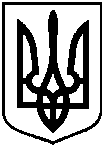 